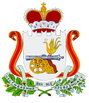 У  К  А  ЗГУБЕРНАТОРА СМОЛЕНСКОЙ ОБЛАСТИот  _________________  № ___________ П о с т а н о в л я ю:Внести в Положение о Комиссиях по соблюдению требований к служебному поведению государственных гражданских служащих Смоленской области и урегулированию конфликтов интересов, утвержденное Указом Губернатора Смоленской области от 18.01.2011 № 1 (в редакции указов Губернатора Смоленской области от 03.08.2011 № 44, от 06.02.2013 № 7, от 22.07.2014 № 61, от 16.06.2015     № 41, от 30.03.2016 № 27, от 17.06.2016 № 63, от 26.01.2017 № 6, от 04.12.2017       № 92, от 22.02.2019 № 15, от 15.01.2020 № 2, от 15.12.2022 № 129, от 10.10.2023      № 7), следующие изменения:1) подпункт «а» пункта 3 изложить в следующей редакции:«а) в обеспечении соблюдения государственными гражданскими служащими Смоленской области (далее – государственные служащие) ограничений и запретов, требований о предотвращении или об урегулировании конфликта интересов, исполнения обязанностей, установленных Федеральным законом                               «О противодействии коррупции», другими федеральными законами в целях противодействия коррупции (далее – требования к служебному поведению и (или) требования об урегулировании конфликта интересов);»;2) пункт 14 дополнить подпунктом «е» следующего содержания:«е) уведомление государственного служащего о возникновении не зависящих от него обстоятельств, препятствующих соблюдению требований к служебному поведению и (или) требований об урегулировании конфликта интересов.»;3) пункт 154 изложить в следующей редакции:«154. Уведомления, указанные в абзаце пятом подпункта «б» и подпункте «е» пункта 14 настоящего Положения, рассматриваются уполномоченным органом либо уполномоченным лицом, которые осуществляют подготовку мотивированных заключений по результатам рассмотрения уведомлений.»;4) в пункте 155 слова «подпункте «г» пункта 14» заменить словами «подпунктах «г» и «е» пункта 14»;5) в пункте 156:- в подпункте «а» слова «подпункте «г» пункта 14» заменить словами «подпунктах «г» и «е» пункта 14»;- подпункт «в» изложить в следующей редакции:«в) мотивированный вывод по результатам предварительного рассмотрения обращений и уведомлений, указанных в абзацах втором и пятом подпункта «б», подпунктах «г» и «е» пункта 14 настоящего Положения, а также рекомендации для принятия одного из решений в соответствии с пунктами 22, 232, 233, 241 настоящего Положения или иного решения.»;6) пункт 162 изложить в следующей редакции:«162. Уведомления, указанные в подпунктах «г» и «е» пункта 14 настоящего Положения, как правило, рассматриваются на очередном (плановом) заседании комиссии.»;7) в пункте 17 слова «подпунктом «б» пункта 14» заменить словами «подпунктами «б» и «е» пункта 14»;8) в подпункте «а» пункта 171 слова «подпунктом «б» пункта 14» заменить словами «подпунктами «б» и «е» пункта 14»;9) дополнить пунктом 233 следующего содержания:«233. По итогам рассмотрения вопроса, указанного в подпункте «е» пункта 14 настоящего Положения, комиссия принимает одно из следующих решений:а) признать наличие причинно-следственной связи между возникновением не зависящих от государственного служащего обстоятельств и невозможностью соблюдения им требований к служебному поведению и (или) требований об урегулировании конфликта интересов;б) признать отсутствие причинно-следственной связи между возникновением не зависящих от государственного служащего обстоятельств и невозможностью соблюдения им требований к служебному поведению и (или) требований об урегулировании конфликта интересов.»;10) пункт 251 изложить в следующей редакции:«251. По итогам рассмотрения вопросов, указанных в подпунктах «а», «б», «г», «д» и «е» пункта 14 настоящего Положения, и при наличии к тому оснований комиссия может принять иное решение, чем это предусмотрено пунктами 20 - 233, 241 и 242 настоящего Положения. Основания и мотивы принятия такого решения должны быть отражены в протоколе заседания комиссии.».	            В.Н. Анохин